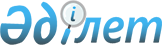 О внесении дополнений в постановления Правительства Республики Казахстан от 16 августа 2001 года № 1074 "Об утверждении Положения о Министерстве обороны Республики Казахстан" и от 19 сентября 2014 года № 995 "Некоторые вопросы Министерства по инвестициям и развитию Республики Казахстан"Постановление Правительства Республики Казахстан от 29 декабря 2015 года № 1107.
      Правительство Республики Казахстан ПОСТАНОВЛЯЕТ:
      1. Внести в некоторые решения Правительства Республики Казахстан следующие дополнения:
      1) Утратил силу постановлением Правительства РК от 02.06.2022 № 357.

      2) утратил силу постановлением Правительства РК от 29.12.2018 № 936.

      Сноска. Пункт 1 с изменением, внесенным постановлением Правительства РК от 29.12.2018 № 936.


      2. Настоящее постановление вводится в действие со дня его подписания.
					© 2012. РГП на ПХВ «Институт законодательства и правовой информации Республики Казахстан» Министерства юстиции Республики Казахстан
				
Премьер-Министр
Республики Казахстан
К. Масимов